Частное дошкольное образовательное учреждение Детский сад № 243 ОАО «РЖД»     Мастер-класс для педагогов             «Рисование солью»              Подготовила:воспитатель: Силенко Н.В.Цель:  Пропаганда среди педагогов техники рисование морской солью, как средство развития художественных способностей детей дошкольного возраста.Материал: Морская соль цветная и белая, бумага, акварель, кисти, восковые и масляные мелки, клей ПВА и канцелярский и т.д.  Уважаемые педагоги и члены жюри.Тема моей работы: «Развитие творческих способностей детей через художественное творчество».    Китайская пословица гласит: «Расскажи – и я забуду, покажи – и я запомню, дай попробовать – и я пойму».Я хотела поделиться с вами своими находками в рисовании солью.Мне необходимо в качестве помощников 3 педагога.И я сегодня предлагаю вам научиться изготовлять цветы в солевой технике.   Для начала выберите, пожалуйста, по 3 цветка, какие вам нравятся.   1.Первый способ – это соленое рисование.   Очень интересная техника рисования – это рисование по соли. Эффект растекания краски просто завораживает.Вам понадобиться : 1 цветок, соль белая, клей ПВА, краски гуашь, кисточка.                                                                                                             Вначале нанесите клей ПВА любыми узорами на цветок. Это может быть все что угодно-вертикальные, горизонтальные, волнистые линии, точки и т.д.                                                                                               Далее посыпаем все солью и даем немного подсохнуть, затем стряхиваем излишки соли над тарелкой. Оставьте до полного высыхания.                                                                                                                Отложите в сторону этот цветок, мы познакомимся с другим способом…Цветок подсох и сейчас мы будем творить: разведите гуашь в небольшом количестве воды, но не слишком жидко, чтобы ее было удобно наносить. Цвет краски быть любой, разных оттенков-это ваш выбор. Наносить краску на солевые разводы, нужно аккуратно.    Краска будет очень интересно растекаться по солевым «дорожками».  2. Второй способ – это акварель, соль и канцелярский клей.    Возьмем другой цветок и с помощью воды и кисточки его смочим, затем берем акварельные краски и покрываем поверхность, смешивая цвета по своему вкусу.   Пока краски не высохли, добавьте капли прозрачного клея, а затем посыпьте рисунок каменной солью. Соль создает интересный эффект, впитывая пигмент из краски при высыхание. Кроме того, она красиво искриться.     3. Третий способ - это цветная соль и клей ПВА.      Я предлагаю вам еще один способ рисование солью, но он отличается от двух первых, там мы использовали белую соль, а сейчас будем рисовать цветной солью.     Нам понадобиться еще один цветок, клей ПВА и цветная соль.     Сначала определитесь с цветом цветка и возьмите определенного оттенка соль.     А теперь начинается самый творческий этап работы. Покрываем изображение тонким слоем клея ПВА (постепенно, небольшими участками).     Участок, на который нанесли клей, посыпаем цветной солью (цвет может быть различный)- можно использовать в работе ложечку, а можно руками.      Лишнюю соль стряхиваем на тарелочку.      Так же продолжаем дальше пока наш цветок не будет готов.     Пока вы изготовляете цветы, я нарисую вазу, куда мы поместим наш букет.    Масляными мелками нарисую контур вазы и украшу ее узором. Затем возьму акварель и раскрашу вазу, а пока краска еще влажная посыплю вазу солью, которая впитывает в себя краску и получается своеобразный узор.Педагоги приклеивают цветы.Понравилось ли вам рисовать морской солью?Какие при этом вы испытывали эмоции?Какие у нас возникли трудности в ходе рисования?Я благодарна вам за помощь, на память о нашей встрече я хотела бы подарить маленький сувенир , изготовленный мной из цветной соли.Спасибо!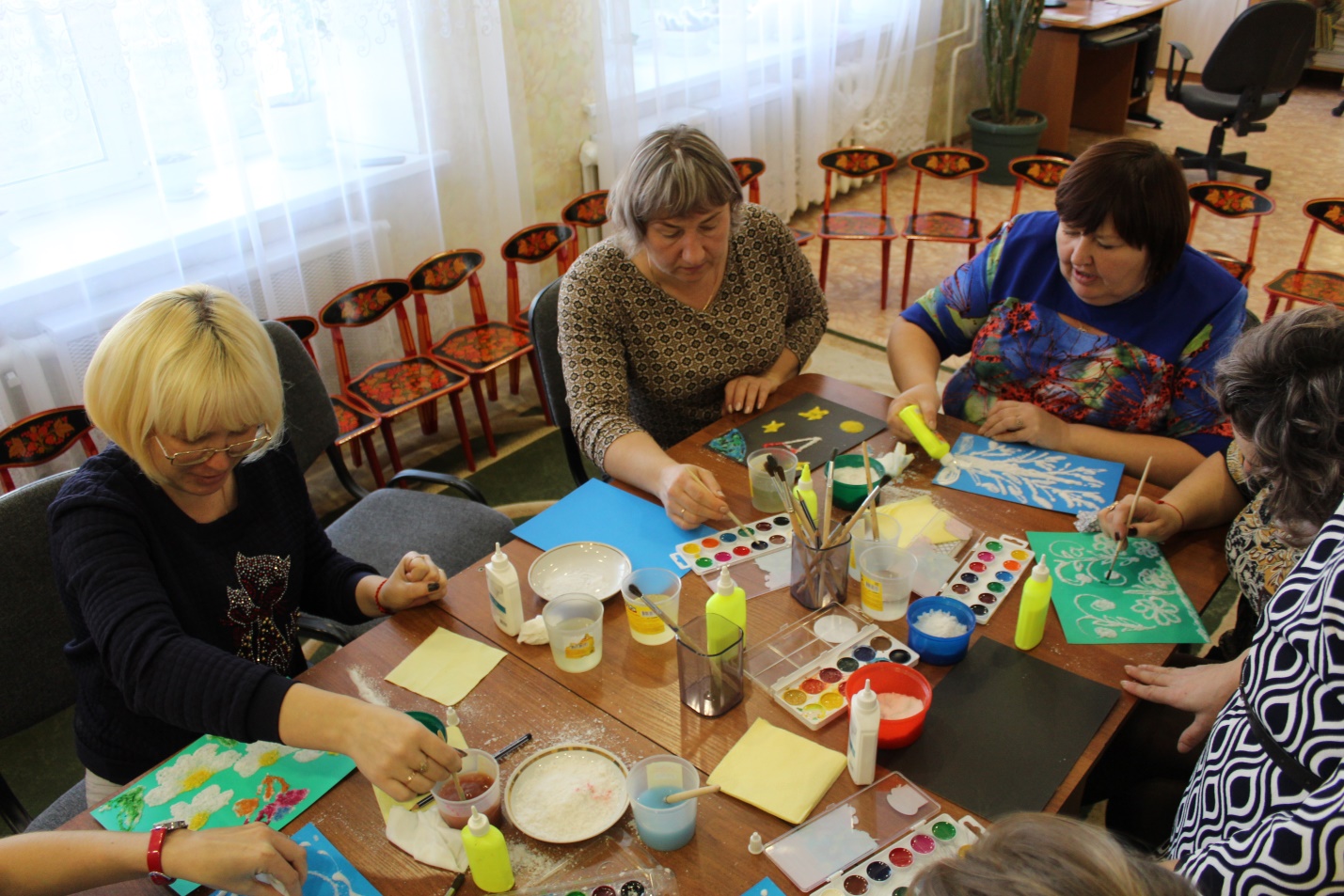 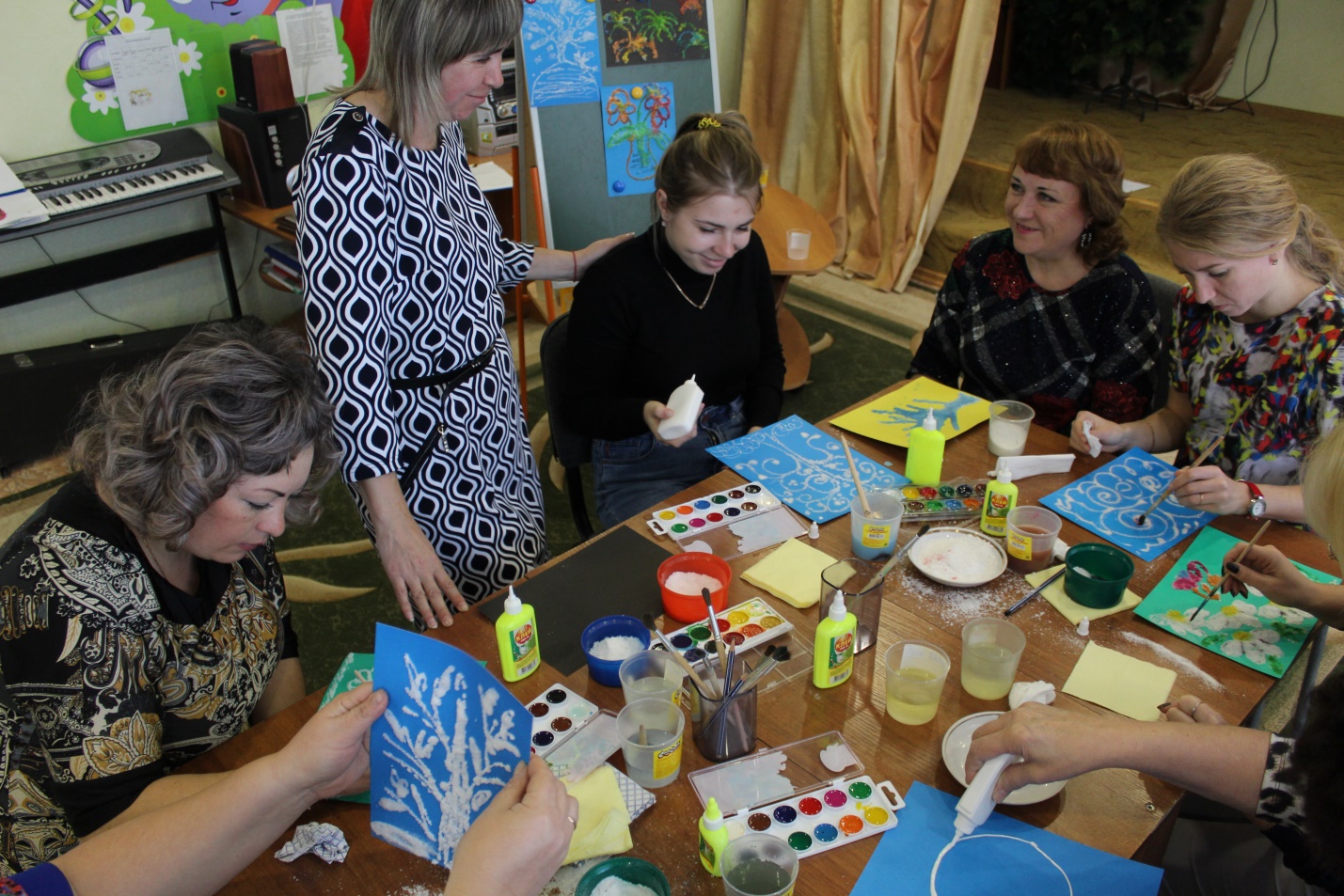 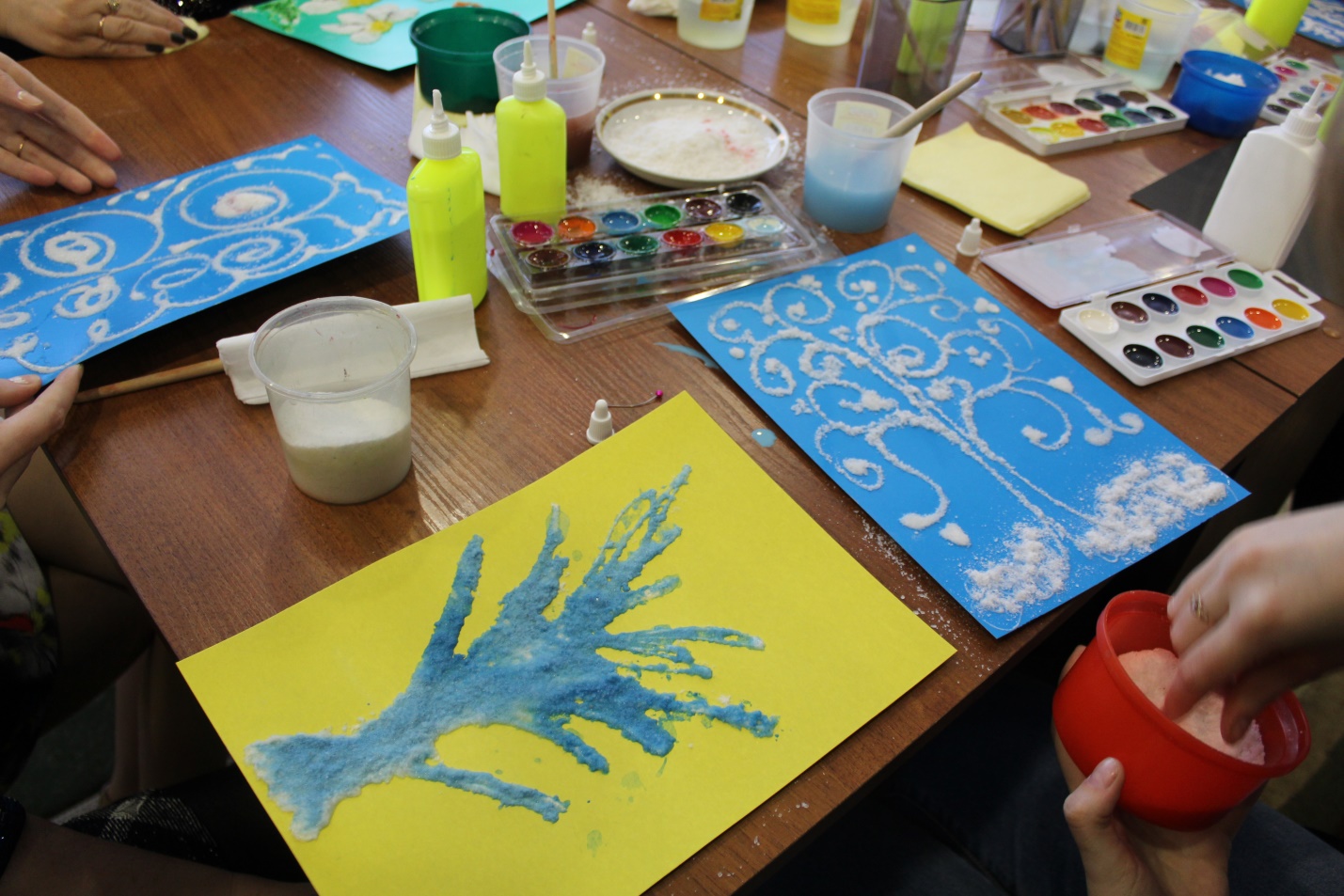 